Ålesund, 21. mars 2021 ______________________________	_______________________________	_______________________________Styreleder				Styremedlem                                                      StyremedlemEnok Åge Kobbevik                                     Frank Herman Wik                                           Maria Aakernes______________________________ 	______________________________Nestleder				Styremedlem                                                      Christin Pedersen                                              Trond Røren                                                   ----------------------------------------------------        		 Utøverrepresentant	Eirik Norvoll Bjørnevik                                       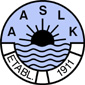 STYREPROTOKOLLAalesund Svømme og Livredningsklubb2021STYREPROTOKOLLAalesund Svømme og Livredningsklubb2021STYREPROTOKOLLAalesund Svømme og Livredningsklubb2021STYREPROTOKOLLAalesund Svømme og Livredningsklubb2021Sted: TeamsTeamsTeamsTeamsTeamsDato:27.01.2021Tid:19.00 - 21.00Oppmøte: FMFMIFMIFMNavnNavnFunksjonOppmøte: VVEnok Åge KobbevikEnok Åge KobbevikStyrelederOppmøte: VVChristin PedersenChristin PedersenNestlederOppmøte: VVFrank Herman WikFrank Herman WikKassererOppmøte: VVTrond RørenTrond RørenStyremedlemOppmøte: VVYngve ForåsYngve ForåsStyremedlemOppmøte: VVJanne MuriJanne MuriStyremedlemOppmøte: VVMaria AakernesMaria AakernesStyremedlemOppmøte: VVEirik Norvoll BjørnevikEirik Norvoll BjørnevikUtøverrepresentantI. FORMELT TIL MØTETI. FORMELT TIL MØTETI. FORMELT TIL MØTETI. FORMELT TIL MØTETI. FORMELT TIL MØTETI. FORMELT TIL MØTETI. FORMELT TIL MØTETI. FORMELT TIL MØTETOppmøte: Daglig leder deltok.Vara Olav Sandanger Myklebust (vara)Anders Bruvold (vara) Har ved en feil ikke fått innkalling og var derfor ikke til stede. Trond Arne Lyng Hoel (valgkommiteen)Innkalling og sakliste: Det var ingen anmerkninger til innkallingen.Styremøtet ble erklært lovlig satt.Oppmøte: Daglig leder deltok.Vara Olav Sandanger Myklebust (vara)Anders Bruvold (vara) Har ved en feil ikke fått innkalling og var derfor ikke til stede. Trond Arne Lyng Hoel (valgkommiteen)Innkalling og sakliste: Det var ingen anmerkninger til innkallingen.Styremøtet ble erklært lovlig satt.Oppmøte: Daglig leder deltok.Vara Olav Sandanger Myklebust (vara)Anders Bruvold (vara) Har ved en feil ikke fått innkalling og var derfor ikke til stede. Trond Arne Lyng Hoel (valgkommiteen)Innkalling og sakliste: Det var ingen anmerkninger til innkallingen.Styremøtet ble erklært lovlig satt.Oppmøte: Daglig leder deltok.Vara Olav Sandanger Myklebust (vara)Anders Bruvold (vara) Har ved en feil ikke fått innkalling og var derfor ikke til stede. Trond Arne Lyng Hoel (valgkommiteen)Innkalling og sakliste: Det var ingen anmerkninger til innkallingen.Styremøtet ble erklært lovlig satt.Oppmøte: Daglig leder deltok.Vara Olav Sandanger Myklebust (vara)Anders Bruvold (vara) Har ved en feil ikke fått innkalling og var derfor ikke til stede. Trond Arne Lyng Hoel (valgkommiteen)Innkalling og sakliste: Det var ingen anmerkninger til innkallingen.Styremøtet ble erklært lovlig satt.Oppmøte: Daglig leder deltok.Vara Olav Sandanger Myklebust (vara)Anders Bruvold (vara) Har ved en feil ikke fått innkalling og var derfor ikke til stede. Trond Arne Lyng Hoel (valgkommiteen)Innkalling og sakliste: Det var ingen anmerkninger til innkallingen.Styremøtet ble erklært lovlig satt.Oppmøte: Daglig leder deltok.Vara Olav Sandanger Myklebust (vara)Anders Bruvold (vara) Har ved en feil ikke fått innkalling og var derfor ikke til stede. Trond Arne Lyng Hoel (valgkommiteen)Innkalling og sakliste: Det var ingen anmerkninger til innkallingen.Styremøtet ble erklært lovlig satt.Oppmøte: Daglig leder deltok.Vara Olav Sandanger Myklebust (vara)Anders Bruvold (vara) Har ved en feil ikke fått innkalling og var derfor ikke til stede. Trond Arne Lyng Hoel (valgkommiteen)Innkalling og sakliste: Det var ingen anmerkninger til innkallingen.Styremøtet ble erklært lovlig satt.            II. SAKER TIL BESLUTNING            II. SAKER TIL BESLUTNING            II. SAKER TIL BESLUTNING            II. SAKER TIL BESLUTNING            II. SAKER TIL BESLUTNING            II. SAKER TIL BESLUTNING            II. SAKER TIL BESLUTNING            II. SAKER TIL BESLUTNINGSak  1                     Sak  1                     Konstituering av nytt styreKonstituering av nytt styreKonstituering av nytt styreKonstituering av nytt styreKonstituering av nytt styreKonstituering av nytt styreStyreleder: Enok KobbevikNestleder: Christin PedersenStyremedlemmer: Janne MuriMari Aakernes Frank Herman WiikYngve ForåsTrond RørenVara Olav Sandanger Myklebust (vara)Anders Bruvoll (vara)Erik Norvoll Børnevik (ønsker å tre av som utøverrepresentant)  Styreleder: Enok KobbevikNestleder: Christin PedersenStyremedlemmer: Janne MuriMari Aakernes Frank Herman WiikYngve ForåsTrond RørenVara Olav Sandanger Myklebust (vara)Anders Bruvoll (vara)Erik Norvoll Børnevik (ønsker å tre av som utøverrepresentant)  Styreleder: Enok KobbevikNestleder: Christin PedersenStyremedlemmer: Janne MuriMari Aakernes Frank Herman WiikYngve ForåsTrond RørenVara Olav Sandanger Myklebust (vara)Anders Bruvoll (vara)Erik Norvoll Børnevik (ønsker å tre av som utøverrepresentant)  Styreleder: Enok KobbevikNestleder: Christin PedersenStyremedlemmer: Janne MuriMari Aakernes Frank Herman WiikYngve ForåsTrond RørenVara Olav Sandanger Myklebust (vara)Anders Bruvoll (vara)Erik Norvoll Børnevik (ønsker å tre av som utøverrepresentant)  Styreleder: Enok KobbevikNestleder: Christin PedersenStyremedlemmer: Janne MuriMari Aakernes Frank Herman WiikYngve ForåsTrond RørenVara Olav Sandanger Myklebust (vara)Anders Bruvoll (vara)Erik Norvoll Børnevik (ønsker å tre av som utøverrepresentant)  Styreleder: Enok KobbevikNestleder: Christin PedersenStyremedlemmer: Janne MuriMari Aakernes Frank Herman WiikYngve ForåsTrond RørenVara Olav Sandanger Myklebust (vara)Anders Bruvoll (vara)Erik Norvoll Børnevik (ønsker å tre av som utøverrepresentant)  Styreleder: Enok KobbevikNestleder: Christin PedersenStyremedlemmer: Janne MuriMari Aakernes Frank Herman WiikYngve ForåsTrond RørenVara Olav Sandanger Myklebust (vara)Anders Bruvoll (vara)Erik Norvoll Børnevik (ønsker å tre av som utøverrepresentant)  Styreleder: Enok KobbevikNestleder: Christin PedersenStyremedlemmer: Janne MuriMari Aakernes Frank Herman WiikYngve ForåsTrond RørenVara Olav Sandanger Myklebust (vara)Anders Bruvoll (vara)Erik Norvoll Børnevik (ønsker å tre av som utøverrepresentant)  Sak  2                    Sak  2                    Styremedlemmenes ansvarsområder:Styremedlemmenes ansvarsområder:Styremedlemmenes ansvarsområder:Styremedlemmenes ansvarsområder:Styremedlemmenes ansvarsområder:Styremedlemmenes ansvarsområder:Styreleder har et ønske om at styremedlemmene deler på ulike ansvarsoppgaver og at det etter hvert er to personer som deler på disse ansvarsoppgavene slik at en ikke blir så avhengig av enkeltpersoner. For å få dette til må en også spørre foreldre utenfor styret.Et forsag til fordeling ble lagt frem. Det ble foreslått noen justeringer. Det blir jobbet videre med dette. Foreløpige forslag er beskrevet under. Styreleder: Samarbeid med trenere/daglig leder, kontakt med overordnede idrettsorganer, lage virksomhetsplan etc. Enok Kobbevik Ansvarlig for reising, og planlegging av treningsleirer og treningshelger. Samarbeid med klubber på Sunnmøre ang treningshelger i samarbeid med trenere/daglig leder: Christin Pedersen.Kasserer: Frank Herman WiikMediestrategi: Enok Åge Kobbevik og Sture FladmarkKlubben ønsker å lage en mediestrategi som innebærer både reportasjer i massemedia med positiv vinkling og videoer og informasjon i sosiale medier.Stian Fredriksen vil bli spurt om å bidra her. Det kan også være aktuelt at en utøverrepresentant bidrar.Stevne og dugnadsansvarlig : Trond Røren og Anders Bruvoll (vara) Det er ønskelig at stevneansvarlig og dugnadsansvarlig danner en gruppe for å samarbeide bedre rundt arrangering av stevner.Paragruppen: Janne MuriSosialansvarlig: Maria ÅkernesFiskesalg: Yngve ForåsSekretær: Yngve ForåsUtøverrepresentant: Eirik Norvoll Bjørnevik vil helst gå ut av denne rollen.  Det jobbes med å finne en nyStyreleder har et ønske om at styremedlemmene deler på ulike ansvarsoppgaver og at det etter hvert er to personer som deler på disse ansvarsoppgavene slik at en ikke blir så avhengig av enkeltpersoner. For å få dette til må en også spørre foreldre utenfor styret.Et forsag til fordeling ble lagt frem. Det ble foreslått noen justeringer. Det blir jobbet videre med dette. Foreløpige forslag er beskrevet under. Styreleder: Samarbeid med trenere/daglig leder, kontakt med overordnede idrettsorganer, lage virksomhetsplan etc. Enok Kobbevik Ansvarlig for reising, og planlegging av treningsleirer og treningshelger. Samarbeid med klubber på Sunnmøre ang treningshelger i samarbeid med trenere/daglig leder: Christin Pedersen.Kasserer: Frank Herman WiikMediestrategi: Enok Åge Kobbevik og Sture FladmarkKlubben ønsker å lage en mediestrategi som innebærer både reportasjer i massemedia med positiv vinkling og videoer og informasjon i sosiale medier.Stian Fredriksen vil bli spurt om å bidra her. Det kan også være aktuelt at en utøverrepresentant bidrar.Stevne og dugnadsansvarlig : Trond Røren og Anders Bruvoll (vara) Det er ønskelig at stevneansvarlig og dugnadsansvarlig danner en gruppe for å samarbeide bedre rundt arrangering av stevner.Paragruppen: Janne MuriSosialansvarlig: Maria ÅkernesFiskesalg: Yngve ForåsSekretær: Yngve ForåsUtøverrepresentant: Eirik Norvoll Bjørnevik vil helst gå ut av denne rollen.  Det jobbes med å finne en nyStyreleder har et ønske om at styremedlemmene deler på ulike ansvarsoppgaver og at det etter hvert er to personer som deler på disse ansvarsoppgavene slik at en ikke blir så avhengig av enkeltpersoner. For å få dette til må en også spørre foreldre utenfor styret.Et forsag til fordeling ble lagt frem. Det ble foreslått noen justeringer. Det blir jobbet videre med dette. Foreløpige forslag er beskrevet under. Styreleder: Samarbeid med trenere/daglig leder, kontakt med overordnede idrettsorganer, lage virksomhetsplan etc. Enok Kobbevik Ansvarlig for reising, og planlegging av treningsleirer og treningshelger. Samarbeid med klubber på Sunnmøre ang treningshelger i samarbeid med trenere/daglig leder: Christin Pedersen.Kasserer: Frank Herman WiikMediestrategi: Enok Åge Kobbevik og Sture FladmarkKlubben ønsker å lage en mediestrategi som innebærer både reportasjer i massemedia med positiv vinkling og videoer og informasjon i sosiale medier.Stian Fredriksen vil bli spurt om å bidra her. Det kan også være aktuelt at en utøverrepresentant bidrar.Stevne og dugnadsansvarlig : Trond Røren og Anders Bruvoll (vara) Det er ønskelig at stevneansvarlig og dugnadsansvarlig danner en gruppe for å samarbeide bedre rundt arrangering av stevner.Paragruppen: Janne MuriSosialansvarlig: Maria ÅkernesFiskesalg: Yngve ForåsSekretær: Yngve ForåsUtøverrepresentant: Eirik Norvoll Bjørnevik vil helst gå ut av denne rollen.  Det jobbes med å finne en nyStyreleder har et ønske om at styremedlemmene deler på ulike ansvarsoppgaver og at det etter hvert er to personer som deler på disse ansvarsoppgavene slik at en ikke blir så avhengig av enkeltpersoner. For å få dette til må en også spørre foreldre utenfor styret.Et forsag til fordeling ble lagt frem. Det ble foreslått noen justeringer. Det blir jobbet videre med dette. Foreløpige forslag er beskrevet under. Styreleder: Samarbeid med trenere/daglig leder, kontakt med overordnede idrettsorganer, lage virksomhetsplan etc. Enok Kobbevik Ansvarlig for reising, og planlegging av treningsleirer og treningshelger. Samarbeid med klubber på Sunnmøre ang treningshelger i samarbeid med trenere/daglig leder: Christin Pedersen.Kasserer: Frank Herman WiikMediestrategi: Enok Åge Kobbevik og Sture FladmarkKlubben ønsker å lage en mediestrategi som innebærer både reportasjer i massemedia med positiv vinkling og videoer og informasjon i sosiale medier.Stian Fredriksen vil bli spurt om å bidra her. Det kan også være aktuelt at en utøverrepresentant bidrar.Stevne og dugnadsansvarlig : Trond Røren og Anders Bruvoll (vara) Det er ønskelig at stevneansvarlig og dugnadsansvarlig danner en gruppe for å samarbeide bedre rundt arrangering av stevner.Paragruppen: Janne MuriSosialansvarlig: Maria ÅkernesFiskesalg: Yngve ForåsSekretær: Yngve ForåsUtøverrepresentant: Eirik Norvoll Bjørnevik vil helst gå ut av denne rollen.  Det jobbes med å finne en nyStyreleder har et ønske om at styremedlemmene deler på ulike ansvarsoppgaver og at det etter hvert er to personer som deler på disse ansvarsoppgavene slik at en ikke blir så avhengig av enkeltpersoner. For å få dette til må en også spørre foreldre utenfor styret.Et forsag til fordeling ble lagt frem. Det ble foreslått noen justeringer. Det blir jobbet videre med dette. Foreløpige forslag er beskrevet under. Styreleder: Samarbeid med trenere/daglig leder, kontakt med overordnede idrettsorganer, lage virksomhetsplan etc. Enok Kobbevik Ansvarlig for reising, og planlegging av treningsleirer og treningshelger. Samarbeid med klubber på Sunnmøre ang treningshelger i samarbeid med trenere/daglig leder: Christin Pedersen.Kasserer: Frank Herman WiikMediestrategi: Enok Åge Kobbevik og Sture FladmarkKlubben ønsker å lage en mediestrategi som innebærer både reportasjer i massemedia med positiv vinkling og videoer og informasjon i sosiale medier.Stian Fredriksen vil bli spurt om å bidra her. Det kan også være aktuelt at en utøverrepresentant bidrar.Stevne og dugnadsansvarlig : Trond Røren og Anders Bruvoll (vara) Det er ønskelig at stevneansvarlig og dugnadsansvarlig danner en gruppe for å samarbeide bedre rundt arrangering av stevner.Paragruppen: Janne MuriSosialansvarlig: Maria ÅkernesFiskesalg: Yngve ForåsSekretær: Yngve ForåsUtøverrepresentant: Eirik Norvoll Bjørnevik vil helst gå ut av denne rollen.  Det jobbes med å finne en nyStyreleder har et ønske om at styremedlemmene deler på ulike ansvarsoppgaver og at det etter hvert er to personer som deler på disse ansvarsoppgavene slik at en ikke blir så avhengig av enkeltpersoner. For å få dette til må en også spørre foreldre utenfor styret.Et forsag til fordeling ble lagt frem. Det ble foreslått noen justeringer. Det blir jobbet videre med dette. Foreløpige forslag er beskrevet under. Styreleder: Samarbeid med trenere/daglig leder, kontakt med overordnede idrettsorganer, lage virksomhetsplan etc. Enok Kobbevik Ansvarlig for reising, og planlegging av treningsleirer og treningshelger. Samarbeid med klubber på Sunnmøre ang treningshelger i samarbeid med trenere/daglig leder: Christin Pedersen.Kasserer: Frank Herman WiikMediestrategi: Enok Åge Kobbevik og Sture FladmarkKlubben ønsker å lage en mediestrategi som innebærer både reportasjer i massemedia med positiv vinkling og videoer og informasjon i sosiale medier.Stian Fredriksen vil bli spurt om å bidra her. Det kan også være aktuelt at en utøverrepresentant bidrar.Stevne og dugnadsansvarlig : Trond Røren og Anders Bruvoll (vara) Det er ønskelig at stevneansvarlig og dugnadsansvarlig danner en gruppe for å samarbeide bedre rundt arrangering av stevner.Paragruppen: Janne MuriSosialansvarlig: Maria ÅkernesFiskesalg: Yngve ForåsSekretær: Yngve ForåsUtøverrepresentant: Eirik Norvoll Bjørnevik vil helst gå ut av denne rollen.  Det jobbes med å finne en nyStyreleder har et ønske om at styremedlemmene deler på ulike ansvarsoppgaver og at det etter hvert er to personer som deler på disse ansvarsoppgavene slik at en ikke blir så avhengig av enkeltpersoner. For å få dette til må en også spørre foreldre utenfor styret.Et forsag til fordeling ble lagt frem. Det ble foreslått noen justeringer. Det blir jobbet videre med dette. Foreløpige forslag er beskrevet under. Styreleder: Samarbeid med trenere/daglig leder, kontakt med overordnede idrettsorganer, lage virksomhetsplan etc. Enok Kobbevik Ansvarlig for reising, og planlegging av treningsleirer og treningshelger. Samarbeid med klubber på Sunnmøre ang treningshelger i samarbeid med trenere/daglig leder: Christin Pedersen.Kasserer: Frank Herman WiikMediestrategi: Enok Åge Kobbevik og Sture FladmarkKlubben ønsker å lage en mediestrategi som innebærer både reportasjer i massemedia med positiv vinkling og videoer og informasjon i sosiale medier.Stian Fredriksen vil bli spurt om å bidra her. Det kan også være aktuelt at en utøverrepresentant bidrar.Stevne og dugnadsansvarlig : Trond Røren og Anders Bruvoll (vara) Det er ønskelig at stevneansvarlig og dugnadsansvarlig danner en gruppe for å samarbeide bedre rundt arrangering av stevner.Paragruppen: Janne MuriSosialansvarlig: Maria ÅkernesFiskesalg: Yngve ForåsSekretær: Yngve ForåsUtøverrepresentant: Eirik Norvoll Bjørnevik vil helst gå ut av denne rollen.  Det jobbes med å finne en nyStyreleder har et ønske om at styremedlemmene deler på ulike ansvarsoppgaver og at det etter hvert er to personer som deler på disse ansvarsoppgavene slik at en ikke blir så avhengig av enkeltpersoner. For å få dette til må en også spørre foreldre utenfor styret.Et forsag til fordeling ble lagt frem. Det ble foreslått noen justeringer. Det blir jobbet videre med dette. Foreløpige forslag er beskrevet under. Styreleder: Samarbeid med trenere/daglig leder, kontakt med overordnede idrettsorganer, lage virksomhetsplan etc. Enok Kobbevik Ansvarlig for reising, og planlegging av treningsleirer og treningshelger. Samarbeid med klubber på Sunnmøre ang treningshelger i samarbeid med trenere/daglig leder: Christin Pedersen.Kasserer: Frank Herman WiikMediestrategi: Enok Åge Kobbevik og Sture FladmarkKlubben ønsker å lage en mediestrategi som innebærer både reportasjer i massemedia med positiv vinkling og videoer og informasjon i sosiale medier.Stian Fredriksen vil bli spurt om å bidra her. Det kan også være aktuelt at en utøverrepresentant bidrar.Stevne og dugnadsansvarlig : Trond Røren og Anders Bruvoll (vara) Det er ønskelig at stevneansvarlig og dugnadsansvarlig danner en gruppe for å samarbeide bedre rundt arrangering av stevner.Paragruppen: Janne MuriSosialansvarlig: Maria ÅkernesFiskesalg: Yngve ForåsSekretær: Yngve ForåsUtøverrepresentant: Eirik Norvoll Bjørnevik vil helst gå ut av denne rollen.  Det jobbes med å finne en nySak 3Sak 3Innkomne sakerInnkomne sakerInnkomne sakerInnkomne sakerInnkomne sakerInnkomne sakerIngen saker er kommet innIngen saker er kommet innIngen saker er kommet innIngen saker er kommet innIngen saker er kommet innIngen saker er kommet innIngen saker er kommet innIngen saker er kommet inn III. ØKONOMIResultat per 28.02.2021 viser et lite underskudd. III. ØKONOMIResultat per 28.02.2021 viser et lite underskudd. III. ØKONOMIResultat per 28.02.2021 viser et lite underskudd. III. ØKONOMIResultat per 28.02.2021 viser et lite underskudd. III. ØKONOMIResultat per 28.02.2021 viser et lite underskudd. III. ØKONOMIResultat per 28.02.2021 viser et lite underskudd. III. ØKONOMIResultat per 28.02.2021 viser et lite underskudd. III. ØKONOMIResultat per 28.02.2021 viser et lite underskudd.Styret tok informasjonen til orientering.Styret tok informasjonen til orientering.Styret tok informasjonen til orientering.Styret tok informasjonen til orientering.Styret tok informasjonen til orientering.Styret tok informasjonen til orientering.Styret tok informasjonen til orientering.Styret tok informasjonen til orientering.            IV. SPORT            IV. SPORT            IV. SPORT            IV. SPORT            IV. SPORT            IV. SPORT            IV. SPORT            IV. SPORTKlubbstevnet som ble gjennomført 20-21 mars 2021 var vellykket. Rui var fornøyd. Svømmerne fra alle treningsgruppene var på Fellini og spiste etter stevnet. Det var mange gode resultater i alle treningsgruppene.Alle K-gruppene trener i påskeuka.Det er aktuelt at Brattvågen svømmeklubb arrangerer klubbstevne helgen 24-25 aprilKlubbstevnet som ble gjennomført 20-21 mars 2021 var vellykket. Rui var fornøyd. Svømmerne fra alle treningsgruppene var på Fellini og spiste etter stevnet. Det var mange gode resultater i alle treningsgruppene.Alle K-gruppene trener i påskeuka.Det er aktuelt at Brattvågen svømmeklubb arrangerer klubbstevne helgen 24-25 aprilKlubbstevnet som ble gjennomført 20-21 mars 2021 var vellykket. Rui var fornøyd. Svømmerne fra alle treningsgruppene var på Fellini og spiste etter stevnet. Det var mange gode resultater i alle treningsgruppene.Alle K-gruppene trener i påskeuka.Det er aktuelt at Brattvågen svømmeklubb arrangerer klubbstevne helgen 24-25 aprilKlubbstevnet som ble gjennomført 20-21 mars 2021 var vellykket. Rui var fornøyd. Svømmerne fra alle treningsgruppene var på Fellini og spiste etter stevnet. Det var mange gode resultater i alle treningsgruppene.Alle K-gruppene trener i påskeuka.Det er aktuelt at Brattvågen svømmeklubb arrangerer klubbstevne helgen 24-25 aprilKlubbstevnet som ble gjennomført 20-21 mars 2021 var vellykket. Rui var fornøyd. Svømmerne fra alle treningsgruppene var på Fellini og spiste etter stevnet. Det var mange gode resultater i alle treningsgruppene.Alle K-gruppene trener i påskeuka.Det er aktuelt at Brattvågen svømmeklubb arrangerer klubbstevne helgen 24-25 aprilKlubbstevnet som ble gjennomført 20-21 mars 2021 var vellykket. Rui var fornøyd. Svømmerne fra alle treningsgruppene var på Fellini og spiste etter stevnet. Det var mange gode resultater i alle treningsgruppene.Alle K-gruppene trener i påskeuka.Det er aktuelt at Brattvågen svømmeklubb arrangerer klubbstevne helgen 24-25 aprilKlubbstevnet som ble gjennomført 20-21 mars 2021 var vellykket. Rui var fornøyd. Svømmerne fra alle treningsgruppene var på Fellini og spiste etter stevnet. Det var mange gode resultater i alle treningsgruppene.Alle K-gruppene trener i påskeuka.Det er aktuelt at Brattvågen svømmeklubb arrangerer klubbstevne helgen 24-25 aprilKlubbstevnet som ble gjennomført 20-21 mars 2021 var vellykket. Rui var fornøyd. Svømmerne fra alle treningsgruppene var på Fellini og spiste etter stevnet. Det var mange gode resultater i alle treningsgruppene.Alle K-gruppene trener i påskeuka.Det er aktuelt at Brattvågen svømmeklubb arrangerer klubbstevne helgen 24-25 april            V. DRIFT (DAGLIG LEDER)            V. DRIFT (DAGLIG LEDER)            V. DRIFT (DAGLIG LEDER)            V. DRIFT (DAGLIG LEDER)            V. DRIFT (DAGLIG LEDER)            V. DRIFT (DAGLIG LEDER)            V. DRIFT (DAGLIG LEDER)            V. DRIFT (DAGLIG LEDER)Daglig leder orienterte om drift:Barnehagesvømmingen og Tryggivannkursene har gått som normalt og vil fortsette med mindre nedstegningen blir utvidet. Svømmehallen på Moa skal være åpen i sommer og det er et ønske fra Rui om å starte treningene en del tidligere. Dette for å starte oppkjøringen til NM og LÅMØ.Klubben har ikke kontorlokale og det er ikke mulig å få til på Moa nå. Det er et kontorlokale ledig ved rutebilsentralen inkludert parkering for 20 000 i året. Det er 3 mnd. binding til kontrakten. Dette er et rimelig lokale, plass til 2 stk. Styret var enig i at kontrakten kan overtas for en periode.Kontrakten til Rui går ut i august i år og det vil bli gjennomført samtaler med Rui for å avklare fornyelse av kontrakten. Klubben ønsker stabilitet og det er et ønske fra styret om at neste kontrakt er lengre enn et år. Det er planlagt et møte med Bybadet i august for å få en avtale om at K1 og K2 kan trene der etter hvert. Kompetansehelga går digitalt i år 24-25 april. Det er viktig at klubben har representanter som følger noen av disse kursene. Sture sender ut lenker om hva som kan være aktuelt for trenere eller utøvere å være med på.Styret tok informasjonen til orientering.Daglig leder orienterte om drift:Barnehagesvømmingen og Tryggivannkursene har gått som normalt og vil fortsette med mindre nedstegningen blir utvidet. Svømmehallen på Moa skal være åpen i sommer og det er et ønske fra Rui om å starte treningene en del tidligere. Dette for å starte oppkjøringen til NM og LÅMØ.Klubben har ikke kontorlokale og det er ikke mulig å få til på Moa nå. Det er et kontorlokale ledig ved rutebilsentralen inkludert parkering for 20 000 i året. Det er 3 mnd. binding til kontrakten. Dette er et rimelig lokale, plass til 2 stk. Styret var enig i at kontrakten kan overtas for en periode.Kontrakten til Rui går ut i august i år og det vil bli gjennomført samtaler med Rui for å avklare fornyelse av kontrakten. Klubben ønsker stabilitet og det er et ønske fra styret om at neste kontrakt er lengre enn et år. Det er planlagt et møte med Bybadet i august for å få en avtale om at K1 og K2 kan trene der etter hvert. Kompetansehelga går digitalt i år 24-25 april. Det er viktig at klubben har representanter som følger noen av disse kursene. Sture sender ut lenker om hva som kan være aktuelt for trenere eller utøvere å være med på.Styret tok informasjonen til orientering.Daglig leder orienterte om drift:Barnehagesvømmingen og Tryggivannkursene har gått som normalt og vil fortsette med mindre nedstegningen blir utvidet. Svømmehallen på Moa skal være åpen i sommer og det er et ønske fra Rui om å starte treningene en del tidligere. Dette for å starte oppkjøringen til NM og LÅMØ.Klubben har ikke kontorlokale og det er ikke mulig å få til på Moa nå. Det er et kontorlokale ledig ved rutebilsentralen inkludert parkering for 20 000 i året. Det er 3 mnd. binding til kontrakten. Dette er et rimelig lokale, plass til 2 stk. Styret var enig i at kontrakten kan overtas for en periode.Kontrakten til Rui går ut i august i år og det vil bli gjennomført samtaler med Rui for å avklare fornyelse av kontrakten. Klubben ønsker stabilitet og det er et ønske fra styret om at neste kontrakt er lengre enn et år. Det er planlagt et møte med Bybadet i august for å få en avtale om at K1 og K2 kan trene der etter hvert. Kompetansehelga går digitalt i år 24-25 april. Det er viktig at klubben har representanter som følger noen av disse kursene. Sture sender ut lenker om hva som kan være aktuelt for trenere eller utøvere å være med på.Styret tok informasjonen til orientering.Daglig leder orienterte om drift:Barnehagesvømmingen og Tryggivannkursene har gått som normalt og vil fortsette med mindre nedstegningen blir utvidet. Svømmehallen på Moa skal være åpen i sommer og det er et ønske fra Rui om å starte treningene en del tidligere. Dette for å starte oppkjøringen til NM og LÅMØ.Klubben har ikke kontorlokale og det er ikke mulig å få til på Moa nå. Det er et kontorlokale ledig ved rutebilsentralen inkludert parkering for 20 000 i året. Det er 3 mnd. binding til kontrakten. Dette er et rimelig lokale, plass til 2 stk. Styret var enig i at kontrakten kan overtas for en periode.Kontrakten til Rui går ut i august i år og det vil bli gjennomført samtaler med Rui for å avklare fornyelse av kontrakten. Klubben ønsker stabilitet og det er et ønske fra styret om at neste kontrakt er lengre enn et år. Det er planlagt et møte med Bybadet i august for å få en avtale om at K1 og K2 kan trene der etter hvert. Kompetansehelga går digitalt i år 24-25 april. Det er viktig at klubben har representanter som følger noen av disse kursene. Sture sender ut lenker om hva som kan være aktuelt for trenere eller utøvere å være med på.Styret tok informasjonen til orientering.Daglig leder orienterte om drift:Barnehagesvømmingen og Tryggivannkursene har gått som normalt og vil fortsette med mindre nedstegningen blir utvidet. Svømmehallen på Moa skal være åpen i sommer og det er et ønske fra Rui om å starte treningene en del tidligere. Dette for å starte oppkjøringen til NM og LÅMØ.Klubben har ikke kontorlokale og det er ikke mulig å få til på Moa nå. Det er et kontorlokale ledig ved rutebilsentralen inkludert parkering for 20 000 i året. Det er 3 mnd. binding til kontrakten. Dette er et rimelig lokale, plass til 2 stk. Styret var enig i at kontrakten kan overtas for en periode.Kontrakten til Rui går ut i august i år og det vil bli gjennomført samtaler med Rui for å avklare fornyelse av kontrakten. Klubben ønsker stabilitet og det er et ønske fra styret om at neste kontrakt er lengre enn et år. Det er planlagt et møte med Bybadet i august for å få en avtale om at K1 og K2 kan trene der etter hvert. Kompetansehelga går digitalt i år 24-25 april. Det er viktig at klubben har representanter som følger noen av disse kursene. Sture sender ut lenker om hva som kan være aktuelt for trenere eller utøvere å være med på.Styret tok informasjonen til orientering.Daglig leder orienterte om drift:Barnehagesvømmingen og Tryggivannkursene har gått som normalt og vil fortsette med mindre nedstegningen blir utvidet. Svømmehallen på Moa skal være åpen i sommer og det er et ønske fra Rui om å starte treningene en del tidligere. Dette for å starte oppkjøringen til NM og LÅMØ.Klubben har ikke kontorlokale og det er ikke mulig å få til på Moa nå. Det er et kontorlokale ledig ved rutebilsentralen inkludert parkering for 20 000 i året. Det er 3 mnd. binding til kontrakten. Dette er et rimelig lokale, plass til 2 stk. Styret var enig i at kontrakten kan overtas for en periode.Kontrakten til Rui går ut i august i år og det vil bli gjennomført samtaler med Rui for å avklare fornyelse av kontrakten. Klubben ønsker stabilitet og det er et ønske fra styret om at neste kontrakt er lengre enn et år. Det er planlagt et møte med Bybadet i august for å få en avtale om at K1 og K2 kan trene der etter hvert. Kompetansehelga går digitalt i år 24-25 april. Det er viktig at klubben har representanter som følger noen av disse kursene. Sture sender ut lenker om hva som kan være aktuelt for trenere eller utøvere å være med på.Styret tok informasjonen til orientering.Daglig leder orienterte om drift:Barnehagesvømmingen og Tryggivannkursene har gått som normalt og vil fortsette med mindre nedstegningen blir utvidet. Svømmehallen på Moa skal være åpen i sommer og det er et ønske fra Rui om å starte treningene en del tidligere. Dette for å starte oppkjøringen til NM og LÅMØ.Klubben har ikke kontorlokale og det er ikke mulig å få til på Moa nå. Det er et kontorlokale ledig ved rutebilsentralen inkludert parkering for 20 000 i året. Det er 3 mnd. binding til kontrakten. Dette er et rimelig lokale, plass til 2 stk. Styret var enig i at kontrakten kan overtas for en periode.Kontrakten til Rui går ut i august i år og det vil bli gjennomført samtaler med Rui for å avklare fornyelse av kontrakten. Klubben ønsker stabilitet og det er et ønske fra styret om at neste kontrakt er lengre enn et år. Det er planlagt et møte med Bybadet i august for å få en avtale om at K1 og K2 kan trene der etter hvert. Kompetansehelga går digitalt i år 24-25 april. Det er viktig at klubben har representanter som følger noen av disse kursene. Sture sender ut lenker om hva som kan være aktuelt for trenere eller utøvere å være med på.Styret tok informasjonen til orientering.Daglig leder orienterte om drift:Barnehagesvømmingen og Tryggivannkursene har gått som normalt og vil fortsette med mindre nedstegningen blir utvidet. Svømmehallen på Moa skal være åpen i sommer og det er et ønske fra Rui om å starte treningene en del tidligere. Dette for å starte oppkjøringen til NM og LÅMØ.Klubben har ikke kontorlokale og det er ikke mulig å få til på Moa nå. Det er et kontorlokale ledig ved rutebilsentralen inkludert parkering for 20 000 i året. Det er 3 mnd. binding til kontrakten. Dette er et rimelig lokale, plass til 2 stk. Styret var enig i at kontrakten kan overtas for en periode.Kontrakten til Rui går ut i august i år og det vil bli gjennomført samtaler med Rui for å avklare fornyelse av kontrakten. Klubben ønsker stabilitet og det er et ønske fra styret om at neste kontrakt er lengre enn et år. Det er planlagt et møte med Bybadet i august for å få en avtale om at K1 og K2 kan trene der etter hvert. Kompetansehelga går digitalt i år 24-25 april. Det er viktig at klubben har representanter som følger noen av disse kursene. Sture sender ut lenker om hva som kan være aktuelt for trenere eller utøvere å være med på.Styret tok informasjonen til orientering.            VI. EVENTUELT            VI. EVENTUELT            VI. EVENTUELT            VI. EVENTUELT            VI. EVENTUELT            VI. EVENTUELT            VI. EVENTUELT            VI. EVENTUELTNår det gjelder saker som dukker opp mellom styremøtene og som må taes opp i styret blir det tatt kontakt på mail og avholdt møte på teams.Det ble bestemt at neste møte avholdes siste onsdag i april. Når det gjelder saker som dukker opp mellom styremøtene og som må taes opp i styret blir det tatt kontakt på mail og avholdt møte på teams.Det ble bestemt at neste møte avholdes siste onsdag i april. Når det gjelder saker som dukker opp mellom styremøtene og som må taes opp i styret blir det tatt kontakt på mail og avholdt møte på teams.Det ble bestemt at neste møte avholdes siste onsdag i april. Når det gjelder saker som dukker opp mellom styremøtene og som må taes opp i styret blir det tatt kontakt på mail og avholdt møte på teams.Det ble bestemt at neste møte avholdes siste onsdag i april. Når det gjelder saker som dukker opp mellom styremøtene og som må taes opp i styret blir det tatt kontakt på mail og avholdt møte på teams.Det ble bestemt at neste møte avholdes siste onsdag i april. Når det gjelder saker som dukker opp mellom styremøtene og som må taes opp i styret blir det tatt kontakt på mail og avholdt møte på teams.Det ble bestemt at neste møte avholdes siste onsdag i april. Når det gjelder saker som dukker opp mellom styremøtene og som må taes opp i styret blir det tatt kontakt på mail og avholdt møte på teams.Det ble bestemt at neste møte avholdes siste onsdag i april. Når det gjelder saker som dukker opp mellom styremøtene og som må taes opp i styret blir det tatt kontakt på mail og avholdt møte på teams.Det ble bestemt at neste møte avholdes siste onsdag i april. 